Ребенок неправильно держит ручку при письме - переучивать?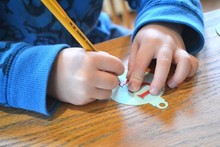 Многие люди держат ручку неправильно. Да и детки, взявшие впервые пишущее орудие, держат его в кулачке неуверенно. А вот нужно ли переучивать ребёнка правильно держать ручку и карандаш? На что влияет неправильный захват?Нужно ли переучивать ребёнка?Достаточно часто можно встретить мамочек, которые не переучивают детишек держать письменные принадлежности, ссылаясь на удобство. Однако какое значение умения в обращении с ручкой? Во многом именно от этого зависит правильность посадки, а в то же время и зрение. Более того, рука при неверном обращении с пишущим предметом будет достаточно быстро уставать. При правильной постановке руки будут развиваться необходимые мышцы, что также повлияет на способность писать продолжительное время.Как научить ребёнка правильно держать ручку?Один из самых действенных способов выглядит так: изначально необходимо оторвать половинку салфеточки. Её положить в кулачок ребёнка и попросить придерживать безымянным пальчиком и мизинцем. При этом дать в руку карандаш. И с салфеточкой ребёнок должен писать то время, пока не научится держать ручку правильно.Можно отметить точечку на указательном пальчике и объяснить ребёнку, что нужно держать ручку так, чтобы она закрывала точку. В этом случае за малышом необходимо будет следить, чтобы он не начал писать так, как привык.Если рука ребёнка зажата, можно вместе с ним раскрашивать и обводить большие предметы. В этом случае мышцы научатся расслабляться, а письмо не будет столь утомительным. Ребёнок, у которого сильно фиксируется рука, обычно рисует мелкие предметы. Именно поэтому столь полезно для него учиться разрисовывать большие участки бумаги.Приучать ребёнка правильно держать ручку необходимо с трехлетнего возраста. Иначе переучить его будет сложно. Это благоприятное время для корректировок. Нужно чуть подправить и далее навык станет рефлекторным. Переучить уже пятилетнего сорванца сложнее. Если ребёнок уже привык держать ручку неправильно с чего начать?В случае, если ребенок уже достаточно давно держит письменные принадлежности неверно, переучить его будет сложно. Те, кто всё же не теряет надежду научить ребёночка правильному обращению с ручкой и карандашом, используют специальные резиновые накладки, формирующие положение руки при письме. Однако есть и другие способы.Покупка карандашей для ребенка является событием. Конечно, подарок в виде ярких письменных принадлежностей является стимулом для усердных занятий. Родители, помимо, красочного декора должны обратить внимание какую форму, длину имеет карандаш. Он не должен быть чересчур толстым, тонким. Неплохо выбрать трехгранную модель. Последние имеют интересный дизайн, деток он заинтересует. Разработаны ручки, на которых нанесены прорезиненные пометки для пальцев. Таким образом, у малыша всегда подсказка будет рядом.Перед корректировкой родитель должен осознавать, как выглядит «захват» ручки. На левой стороне среднего пальца находится карандаш. Указательным пальцем он придерживается сверху, большой палец фиксирует левую сторону. Мизинец и безымянный плотно прижимаются к ладошке. Расстояние между тетрадкой и указательным пальчиком примерно два сантиметра.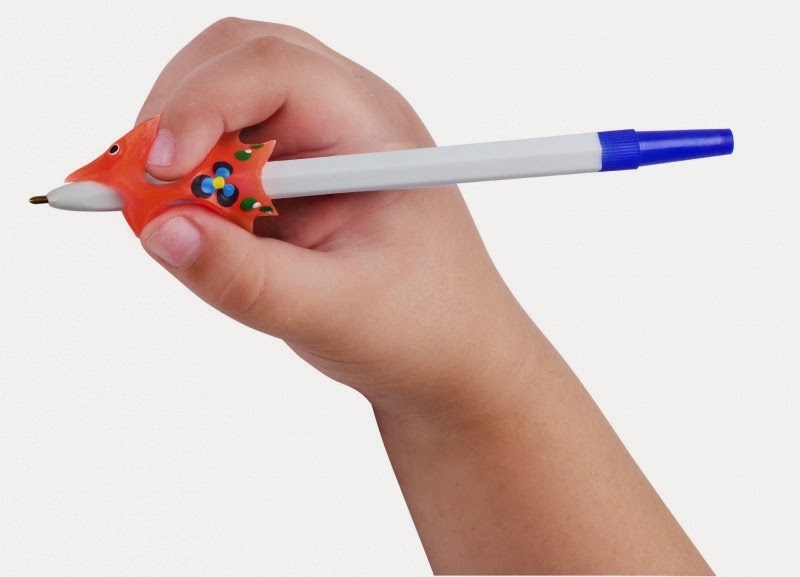 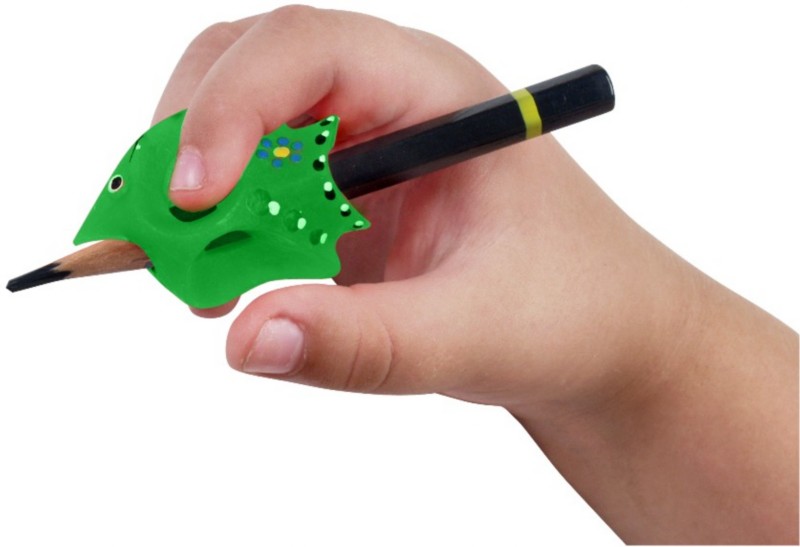 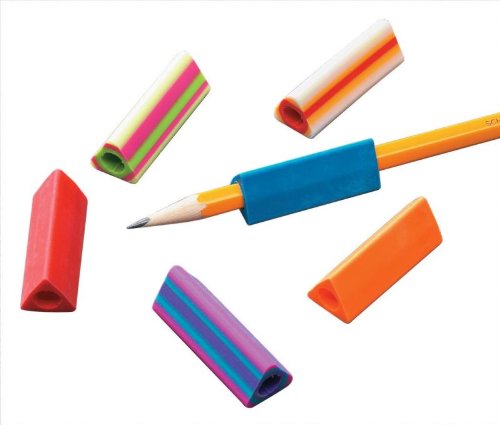 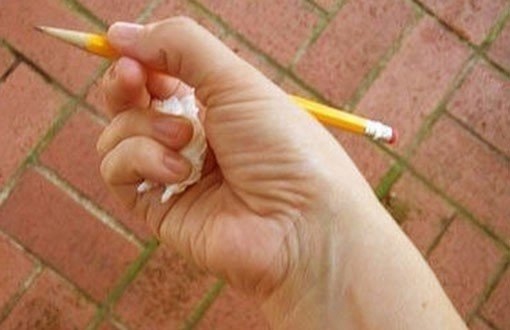 